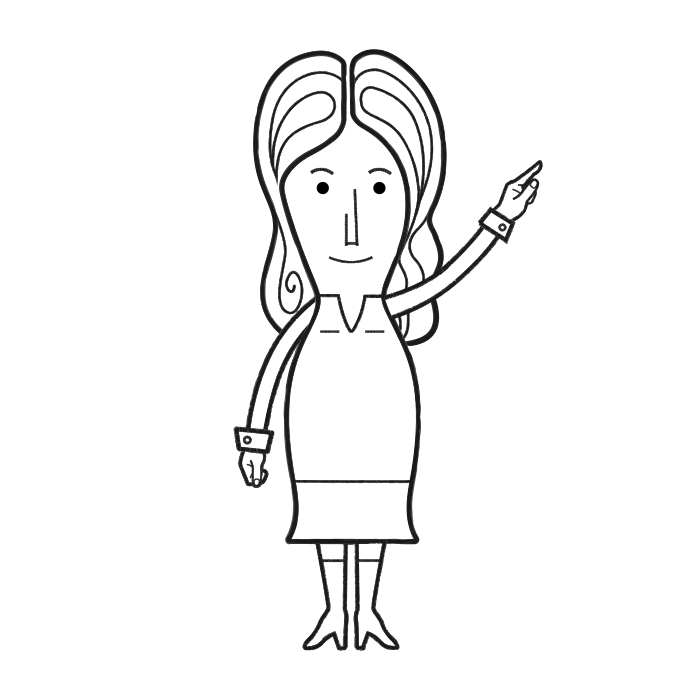 Role Model Background TemplateBriefly talk about your business’ product or serviceBriefly describe your journey and backgroundBriefly describe your business’ backgroundWhat factors most contributed to the success of your business?What position(s) do you hold in your business?What are your reasons for interest in becoming a role model?